LEI Nº 6.217 DE 24 DE NOVEMBRO DE 2023Estima a Receita e Fixa a Despesa do Município de Getúlio Vargas/RS, para o exercício de 2024.MAURICIO SOLIGO, Prefeito Municipal de Getúlio Vargas, Estado do Rio Grande do Sul, faz saber que a Câmara Municipal de Vereadores aprovou e ele sanciona e promulga a seguinte Lei:CAPÍTULO IDAS DISPOSIÇÕES PRELIMINARESArt. 1º Esta Lei estima a receita e fixa a despesa do Município de Getúlio Vargas/RS para o exercício financeiro de 2024, nos termos do art. 165, § 5º, da Constituição e da Lei nº. 6.206 de 15 de Setembro de 2023, relativa a LDO - Lei de Diretrizes Orçamentárias para o exercício de 2024, compreendendo:– o Orçamento Fiscal, referente aos Poderes do Município, seus fundos, órgãos e entidades da Administração Pública Municipal Direta e Indireta, inclusive Fundações instituídas e mantidas pelo Poder Público;– o Orçamento da Seguridade Social, abrangendo todas as entidades e órgãos da Administração Direta e Indireta e a ele vinculados, bem como Fundações instituídas e mantidas pelo Poder Público;CAPÍTULO IIDO ORÇAMENTO FISCAL E DA SEGURIDADE SOCIAL SEÇÃO IDa Estimativa da ReceitaArt. 2º A Receita Orçamentária é estimada, no mesmo valor da Despesa, em R$ 98.191.250,00 (Noventa e oito milhões, cento e noventa e um mil e duzentos e cinquenta reais).Art. 3º A estimativa da receita por Categoria Econômica, segundo a origem dos recursos, será realizada com base no produto do que for arrecadado, na forma da legislação vigente e de acordo com o seguinte desdobramento:I - RECEITAS DA ADMINISTRAÇÃO DIRETA:SEÇÃO IIDa Fixação da DespesaArt. 4º A Despesa Orçamentária, no mesmo valor da Receita Orçamentária, é fixada em R$ 98.191.250,00 (Noventa e oito milhões, cento e noventa e um mil e duzentos e cinquenta reais), distribuída entre os Órgãos Orçamentários conforme discriminado nos Anexos integrantes desta Lei, com o seguinte desdobramento:I - DESPESAS POR FUNÇÕES DE GOVERNO DA ADMINISTRAÇÂO DIRETA- DESPESAS POR ÓRGÃOS DA ADMINISTRAÇÂO DIRETA:- CLASSIFICAÇÃO SEGUNDO A NATUREZA DA DESPESA:Parágrafo único. Conforme prevê o Artigo 4º da Lei Municipal nº. 6.206 de 15 de Setembro de 2023 Lei de Diretrizes Orçamentárias - LDO 2024 os valores relativos as diversas Unidades Orçamentárias sofreram ajustes conforme a necessidade.Art. 5º Integram esta Lei, nos termos do art. 1º da Lei Municipal nº 6.206 de 15 de setembro de 2023 que dispõe sobre a Lei de Diretrizes Orçamentárias para o Exercício Financeiro de 2024, os anexos contendo os quadros orçamentários e demonstrativos das Receitas e Despesas, a programação de trabalho nas Unidades Orçamentária e o detalhamento dos créditos orçamentários.Seção IIIDa Autorização para Abertura de Créditos SuplementaresArt. 6º Fica o Poder Executivo e Legislativo Municipal autorizados a realizar abertura durante o exercí - cio de 2024, de créditos suplementares e de suplementações de acordo com as disposições dos artigos 20, 24, 71, 72, 74 e 76 da Lei Municipal nº 6206, de 15 de setembro de 2023.§ 1º O Poder Executivo Municipal, mediante Decreto, também poderá efetuar a abertura de Crédi- tos Suplementares até o limite do superávit financeiro do exercício anterior, bem como o que for gerado em 2024 a par- tir do cancelamento de restos a pagar e pelo excesso de arrecadação, a ser apurado nos termos do art. 43, § 3º, da Lei Federal nº 4.320/1964, obedecidas as respectivas fontes/destinações de recursos.§ 2º As transferências financeiras ao Fundo de Previdência do Servidor (FPS) e este à Administração Direta ou entre si, poderão ser aumentadas por Decreto mediante a redução de dotação consignada no orçamento do Órgão ou Unidade.§ 3º A redução das transferências financeiras em relação ao inicialmente projetado serve de ponte para abertura de créditos adicionais por Decreto até o limite da redução no exercício.§ 4º Poderão ser utilizadas, para efeitos de créditos adicionais, reduções de valores atribuídos a créditos orçamentários de diferentes unidades da Administração Direta e Indireta, sendo que os créditos que envolvam o Poder Legislativo deverão possuir autorização expressa daquele Poder.Art. 7º Os créditos especiais autorizados no exercício financeiro anterior, se reabertos no presente exercício, na forma do § 2º do art. 167 da Constituição Federal, serão reclassificados em conformidade com a classificação adotada na presente Lei.CAPITULO III DISPOSIÇÕES GERAIS E FINAISArt. 8º A utilização das dotações com origem de recursos provenientes de transferências voluntárias, operações de crédito e alienação de bens fica limitada aos efetivos recursos assegurados nos termos da Lei de Diretrizes Orçamentárias para 2024.Art. 9º Fica o Poder Executivo autorizado a realizar operações de crédito por antecipação de receita, com a finalidade de manter o equilíbrio orçamentário-financeiro do Município, observados os preceitos legais aplicáveis a matéria.Art. 10 Obedecidas as disposições da Lei de Diretrizes Orçamentárias, as transferências financeiras destinadas à Câmara Municipal serão disponibilizadas até o dia 20 de cada mês.Art. 11 O Prefeito Municipal, nos termos do que dispuser a Lei de Diretrizes Orçamentárias, poderá adotar mecanismo para utilização das dotações, de forma a compatibilizar as despesas à efetiva realização das receitas.Art. 12 Ficam automaticamente atualizados, com base nos valores desta Lei, o montante previsto para as receitas, despesas, resultado primário e resultado nominal previstos nos demonstrativos referidos nos incisos I e III do art. 1º da Lei Municipal nº 6.206 de 15 de setembro de 2023, que dispõe sobre as Diretrizes Orçamentárias para o exercício financeiro de 2024, em conformidade com o disposto no § 1 º do mesmo artigo.Parágrafo único. Para efeito de avaliação do cumprimento das metas fiscais na audiência pública prevista no art. 9º, § 4º, da LC nº 101/2000, as receitas e despesas realizadas, bem como o resultado primário apurado serão comparados com as metas ajustadas nos termos do caput deste artigo.Art. 13 Integram esta Lei, os Anexos de que trata a Lei nº 4.320, de 17 de março de 1964, que são osseguintes:ANEXO 01 – Demonstração Receita e Despesa ANEXO 02 - Receita Segundo as Categorias ANEXO 02 – Despesa Segundo as Naturezas; ANEXO 02 – Demonstração da Despesa; ANEXO 06 - Programa de Trabalho;ANEXO 07 - Programa de Trabalho do Governo;ANEXO 08 - Demonstrativo da Despesa Conforme Vínculo; ANEXO 09 - Demonstrativo da Despesa por Funções; Quadro de Detalhamento da Despesa-QDD-2024;Sumário Geral da Receita e da Despesa-2024; Tabela da Evolução da Despesa-2024;Tabela da Evolução da Receita-2024.Art. 14 O Poder Executivo poderá efetuar alterações nos códigos e descrições das funções, subfunções, naturezas de receitas e despesas orçamentárias e fontes de recursos, visando adequá-los às alterações que venham a ser definidas pela Secretaria do Tesouro Nacional (STN) ou pelo Tribunal de Contas do Estado (TCE-RS).Art. 15 Esta Lei entrará em vigor em 1º de Janeiro de 2024.PREFEITURA MUNICIPAL DE GETÚLIO VARGAS, 24 de novembro de 2023.MAURICIO SOLIGO,Prefeito Municipal.Registre-se e Publique-se.TATIANE GIARETTA,Secretária de Administração.Esta Lei foi afixada no Mural da Prefeitura, onde são divulgados os atos oficiais, por 15 dias a contar de 24/11/2023.VERIFICAÇÃO DAS ASSINATURAS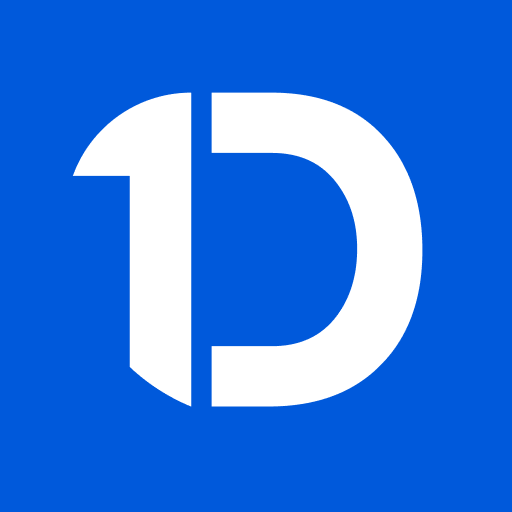 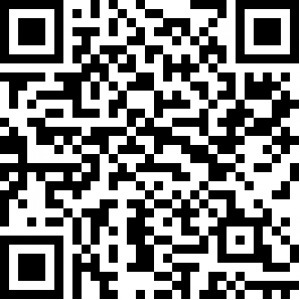 Código para verificação: 7112-DF66-8819-68EAEste documento foi assinado digitalmente pelos seguintes signatários nas datas indicadas:	MAURICIO SOLIGO (CPF 680.467.900-87) em 27/11/2023 15:20:18 (GMT-03:00)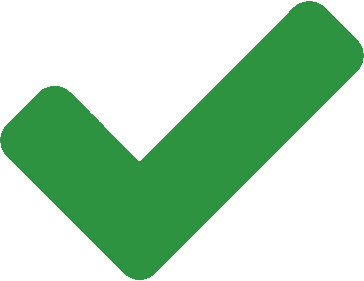 Papel: AssinanteEmitido por: Sub-Autoridade Certificadora 1Doc (Assinatura 1Doc)	TATIANE GIARETTA (CPF 013.140.240-43) em 27/11/2023 15:40:38 (GMT-03:00)Papel: AssinanteEmitido por: Sub-Autoridade Certificadora 1Doc (Assinatura 1Doc)Para verificar a validade das assinaturas, acesse a Central de Verificação por meio do link: https://getuliovargas.1doc.com.br/verificacao/7112-DF66-8819-68EAESPECIFICAÇÃOTOTAL1 – RECEITAS CORRENTES98.054.500,00Impostos Taxas e Contribuição de Melhoria20.012.812,00Receita de Contribuições3.589.300,00Receita Patrimonial6.609.813,00Receita Agropecuária0,00Receita Industrial0,00Receita de Serviços288.750,00Transferências Correntes67.133.825,00Outras Receitas Correntes420.000,002 – RECEITAS DE CAPITAL3.150.000,00Operações de Crédito Internas1.575.000,00Operações de Crédito Externas0,00Transferências de Capital1.270.500,00Alienação de Bens304.500,00Outras Receitas de Capital0,007 – RECEITAS CORRENTES INTRAORÇAMENTÁRIAS7.801.750,00Receita de Contribuições – Intra-orçamentárias7.801.750,009 – DEDUÇÕES DA RECEITA10.815.000,00Dedução de Receita - Renúncia1.417.500,00Dedução de Receita - Restituições0,00Dedução de Receita – Descontos Concedidos262.500,00Dedução de Receita para Formação do FUNDEB9.135.000,00TOTAL98.191.250,0001Legislativa1.964.865,0002Judiciária472.447,5004Administração12.239.740,0006Segurança Pública117.600,0008Assistência Social3.440.617,5009Previdência Social8.851.500,0010Saúde17.486.435,0011Trabalho1.835.654,0012Educação21.733.906,0013Cultura1.035.615,0015Urbanismo4.347.840,0016Habitação96.600,0017Saneamento95.550,0018Gestão Ambiental694.260,0020Agricultura1.700.555,0022Indústria1.102.500,0023Comércio e Serviços1.634.850,0025Energia1.281.300,0026Transporte9.959.580,0027Desporto e Lazer534.660,0028Encargos Especiais6.903.675,0099Reservas661.500,00TOTAL98.191.250,00PODER LEGISLATIVO MUNICIPAL01PODER LEGISLATIVO MUNICIPAL1.933.365,00PODER EXECUTIVO MUNICIPAL02GABINETE DO PREFEITO MUNICIPAL1.772.925,0003PROCURADORIA E ASSESSORIA JURÍDICA472.447,5004COORDENADORIA DE PLANEJ E INFORMÁTICA1.351.350,0005COORDENADORIA DO SISTEMA DE CONTROLE53.550,0006SECRETARIA MUNICIPAL DE ADMINISTRAÇÃO3.741.990,0007SECRETARIA MUNICIPAL DE FAZENDA18.008.340,0008SECRETARIA DE EDUCAÇÃO, CULTURA E DESPORTO24.644.235,0009SECRETARIA MUN DE OBRAS, VIAÇÃO E SERVIÇOS15.019.410,0010SECRETARIA MUN DE SAUDE E ASSISTENCIA SOCIAL21.109.752,5011SECRETARIA MUNICIPAL DE DESENVOLVIMENTO ECONÔMICO6.143.025,0012SECRETARIA MUNICIPAL DE MEIO AMBIENTE3.279.360,0099RESERVA DE CONTINGÊNCIA661.500,00TOTAL GERAL98.191.250,003.0DESPESAS CORRENTES86.985.065,003.1Pessoal e Encargos Sociais47.203.923,003.2Juros e Encargos da Dívida1.100.000,003.3Outras Despesas Correntes38.681.142,004.0DESPESAS DE CAPITAL10.544.685,004.4Investimentos9.467.685,004.6Amortização da Dívida1.077.000,009.0RESERVA DE CONTINGÊNCIA661.500,009.9Reserva de Contingência (art. 5º Inciso III LRF101)661.500,00TOTAL GERAL98.121.250,00